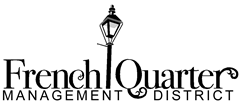 BOARD OF COMMISSIONERSSpecial Meeting of Monday, October 9, 2017MINUTES(As approved at the November 6, 2017 Regular Meeting)	Absent: Darryl Berger, Christian Pendleton, David Speights, Ted YoungCall to Order, Roll Call, Introduction of AttendeesChair Jim Oliver called the meeting to order at 2:03 pm. The roll was called and a quorum was present. Public CommentChair Jim Oliver welcomed newly-appointed Commissioner David Bilbe and reminded members of the public wishing to address particular items to record their interest on the sign-up sheet. The agenda (Att. 1) was noted.Executive Session for discussion of lawsuit and liability issuesCommissioner Rosenberg’s motion (M1) to go into Executive Session for the discussion of insurance liability and legal issues was approved unanimously. Invited to attend were Executive Director Remington and Southern Insurance Agency representative Louis Faust.	Special Meeting of October 9, 2017 resumed at 2:50 pm.2018 Insurance Policy Coverage, Budget, and CostChair Oliver noted that the quote for 2018 insurance was $57,976.46, a substantial increase from $9,750.50 in 2016. The increase was largely due to a perceived need to cover potential liability from FQTF operations, including operations by FQTF under officers provided by the Office of Police Secondary Employment (OPSE). It was pointed out such operations were, as set out in the FQMD-City-Convention and Visitors Bureau Cooperative Endeavor Agreement (CEA), entirely the responsibility of the NOPD and/or the City, and that the FQMD accordingly had no legal exposure that warranted insurance coverage. The Board, however, had discussed the need for and endorsed expansion of insurance to cover possible liability from volunteers, from the use of non-owned vehicles, and possible internal fraud and criminal activity, as described in the Proposal submitted by the Southern Insurance Agency (Att. 2).A motion (M2) to request Southern Insurance Agency to re-quote its proposal to reduce coverage for FQTF OPSE-provided officers and to add volunteer, non-owned vehicle, and certain criminal liabilities was approved unanimously.Board members stated that FQMD liability for claims resulting from FQTF vehicles owned by Sidney Torres was unclear, whereas FQMD was protected by the terms of the CEA from claims for vehicles owned by the City/NOPD. A Motion (M3) to urge that Mr. Torres donate his vehicles to the City passed unanimously, and authorized Commissioner Musso (who reported that he would be meeting with Mr. Torres on a separate issue on October 10) to raise the issue with Mr. Torres.New BusinessNo new business was brought before the Commission.Future Meeting:  November 6, 2017AdjournmentAdjournment (M6) was approved by acclamation at 4:20 pm.Respectfully submitted  Brian R. Furness________________________Brian R. Furness, Secretary(hand-signed original in FQMD files) Annex 1:	Motions approved at the Special Meeting of October 9, 2017Annex 2:	List of AttachmentsANNEX 1: Motions – Special Meeting of October 9, 20172018 Insurance Policy Coverage (Agenda IV). Kimberly Rosenberg: “... that the Board go into Executive Session to discuss insurance proposals and legal issues.” Second: Watters. Approved unanimously.2018 Insurance Policy Coverage, Budget, and Cost (Agenda IV). Robert Watters: “... that the Board Requests that Southern Insurance re-quote insurance coverage to (1) add a policy providing insurance coverage for volunteers; and (2) reduce the coverage of liability for FQTF officers so that the policy includes: Director’s and Officer’s LiabilityNon-owned vehiclesVolunteersReduced coverage of FQTF officers; andFraudIncreases the authority of the Chair to bind coverage up to $15,000 (fifteen thousand dollars).Second: DeBlieux. Approved unanimously.FQTF Vehicle Donation (Agenda IV.a). Robert Watters: “... that Board requests that Sydney Torres donate personally-owned vehicles used by the FQTF to the City and designates Commissioner Nicholas Musso to make the request.” Second: Rosenberg. Approved unanimously.Adjournment (Agenda VII). Jeremy DeBlieux: “... that the meeting be adjourned.” Second: Musso. Approved by acclamation.ANNEX 2: Attachments – Special Meeting of October 9, 2017Agenda — Special Meeting of October 9, 2017Insurance Quote — Southern Insurance Agency, September 29, 2017Commissioners Present:David BilbeSue KleinRobert WattersSteve  CaputoNicholas Musso  Jeremy DeBlieux  Jim OliverBrian Furness     Kim RosenbergCommittee Co-Chairs and Staff:Bob Simms, Security and Enforcement                       CommitteeEmily Remington, Executive DirectorEmily Remington, Executive DirectorGail Cavett, Infrastructure CommitteeGuestsLouis T. Faust, Southern Insurance Agency